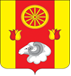 РОСТОВСКАЯ ОБЛАСТЬРЕМОНТНЕНСКИЙ РАЙОНМУНИЦИПАЛЬНОЕ ОБРАЗОВАНИЕ«ПЕРВОМАЙСКОЕ СЕЛЬСКОЕ ПОСЕЛЕНИЕ»СОБРАНИЕ ДЕПУТАТОВ ПЕРВОМАЙСКОГОСЕЛЬСКОГО ПОСЕЛЕНИЯРЕШЕНИЕ01.09.2023          	                                    № 84                  	              с. Первомайское«О признании утратившим силу решения Собрания депутатов Первомайского сельского поселения от 24.09.2018 № 64 «Об утверждении Правил содержания домашних животных и птицы на территории Первомайского сельского поселения»Принято Собранием депутатовПервомайского сельского В соответствии со статьями 14, 48 Федерального закона от 06.10.2003 № 131-ФЗ «Об общих принципах организации местного самоуправления в Российской Федерации», статьей 6 Федерального закона от 30 марта 1999 № 52-ФЗ «О санитарно-эпидемиологическом благополучии населения», статьей 8 Федерального закона от 27.12.2018 № 498-ФЗ «Об ответственном обращении с животными и о внесении изменений в отдельные законодательные акты Российской Федерации», руководствуясь Уставом муниципального образования «Первомайское сельское поселение», принятым решением Собрания депутатов Первомайского сельского поселения от 03.03.2022 № 35, Собрание депутатов Первомайского сельского поселенияРЕШИЛО:1. Признать утратившими силу:1.1. Решение Собрания депутатов Первомайского сельского поселения от 24.09.2018 № 64 «Об утверждении Правил содержания домашних животных и птицы на территории Первомайского сельского поселения»;1.2. Решение Собрания депутатов Первомайского сельского поселения от 26.04.2019 № 91 «О внесении изменений в решение Собрания депутатов Первомайского сельского поселения от 24.09.2018 № 64 «Об утверждении Правил содержания домашних животных и птицы на территории Первомайского сельского поселения»;1.3. Решение Собрания депутатов Первомайского сельского поселения от 21.05.2020 № 123 «О внесении изменений в решение Собрания депутатов Первомайского сельского поселения от 24.09.2018 № 64 «Об утверждении Правил содержания домашних животных и птицы на территории Первомайского сельского поселения».2. Обеспечить размещение настоящего решения на официальном сайте Администрации Первомайского сельского поселения в информационно-телекоммуникационной сети «Интернет».3. Контроль за исполнением настоящего решения возложить на постоянную комиссию по мандатам, регламенту и вопросам местного самоуправления.4. Настоящее решение вступает в силу со дня его официального опубликования.Председатель Собрания депутатов –глава Первомайского сельского поселения	О.Н. Репкина